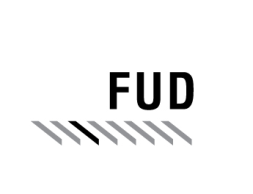 Děkan Fakulty umění a designu Univerzity J. E. Purkyně v Ústí nad Labem
vypisuje výběrová řízení na místa
vedoucích ateliérů a jejich asistentů na Katedře užitého umění
ve studijním programu Výtvarná umění, studijním oboru Design:vedoucí ateliéru Skloasistent ateliéru Sklovedoucí ateliéru Textilní a oděvní designasistent ateliéru Textilní a oděvní designvedoucí ateliéru Přírodní materiályasistent ateliéru Přírodní materiályUchazeč o místo vedoucího ateliéru představí zároveň uchazeče o místo asistenta ateliéru a uvede vlastní koncepci studia v ateliéru a rozvoje oboru. Požadavky na vedoucího ateliéru:vysokoškolské vzdělání v oboru (minimálně magisterský stupeň), nebo dlouhodobá praxe v oboruportfolio dosavadní tvůrčí činnosti  koncepce studia v ateliéru a rozvoje oborudobrá znalost anglického jazykaPožadavky na asistenta ateliéru:vysokoškolské vzdělání v oboru (minimálně magisterský stupeň)portfolio dosavadní tvůrčí činnosti  orientace v technologii oborudobrá znalost anglického jazykaPísemná přihláška musí obsahovat přílohy:Profesní životopisÚředně ověřené doklady o vzdělání, případně akademických titulechPřehled umělecké, pedagogické a publikační činnostiKoncepce studia v ateliéru a rozvoje oboru (jen u vedoucího ateliéru)Čestné prohlášení o morální bezúhonostiBěhem výběrového řízení představí uchazeči Portfolio tvůrčí činnosti v tištěné nebo elektronické podobě a uchazeči o místo vedoucího ateliéru zároveň budou prezentovat svou koncepci studia v ateliéru a rozvoje oboru.Přihlášky včetně příloh zasílejte do 31. března 2017 na adresu: 
Zaměstnanecký odbor UJEP, Pasteurova 1, 400 96 Ústí nad Labem